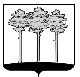 ГОРОДСКАЯ  ДУМА  ГОРОДА  ДИМИТРОВГРАДАУльяновской областиР Е Ш Е Н И Ег.Димитровград  26  августа  2020  года                                                                        № 50/407     О внесении изменений в Регламент Городской Думы города Димитровграда Ульяновской областиРуководствуясь Уставом муниципального образования «Город Димитровград» Ульяновской области, Городская Дума города Димитровграда Ульяновской области третьего созыва решила:1. Внести изменения в Регламент Городской Думы города Димитровграда Ульяновской области, принятый решением Городской Думы города Димитровграда Ульяновской области второго созыва от 29.08.2018 №89/1079:в разделе 1 «Общие положения»:1) слово «Постоянный» исключить;2) часть 3 статьи 1 исключить.2. Настоящее решение подлежит официальному опубликованию и размещению в информационно-телекоммуникационной сети «Интернет» на официальном сайте Городской Думы города Димитровграда Ульяновской области (www.dumadgrad.ru).3. Настоящее решение вступает в силу со дня, следующего за днем его официального опубликования.4. Контроль исполнения настоящего решения возложить на Председателя Городской Думы города Димитровграда Ульяновской области А.П.Ерышева.Председатель Городской Думы города Димитровграда Ульяновской области                         А.П.Ерышев  Глава города Димитровграда  Ульяновской области	              Б.С.Павленко